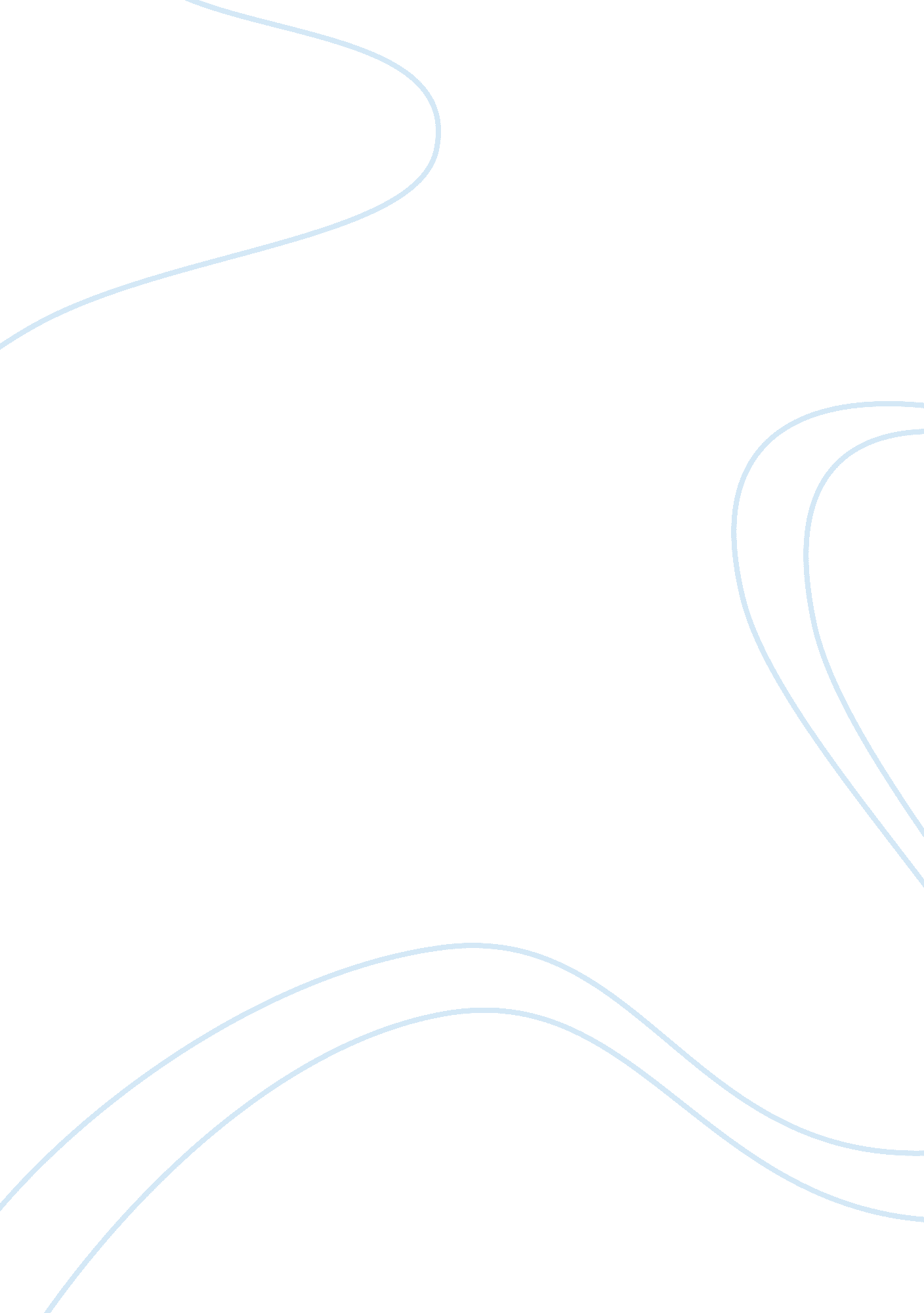 Sand and gravel (aggregates) operators in sault ste. marie sell most, if not all,...Science, Geography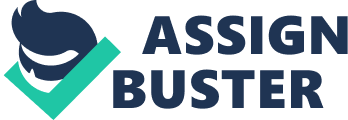 Sand and Gravel (Aggregates) Operators in Sault Ste. Marie There are several factors which can affect the market for construction sand and gravel aggregate from the Sault Ste. Marie region. Among them is the quality of the rock in that region. The quality of sand and gravel aggregate of one region can be naturally of a superior quality than those of other regions. As Canadian Mining Institute 65-67 stated, the natural rock from the Sault Ste. Marie is known to be naturally of a high quality and construction firms are likely to be more willing to buy the sand and gravel aggregate from these region even if they have gravel aggregate in their own region. This natural quality is beneficial for the sand and gravel aggregate sand and gravel aggregate in Sault Ste. Marie because it is a very high selling point which can help in boosting the business. 
The second factor is the quality produced by the grading companies. Natural quality of the stone, is of no use if the firm are not able to covert it is not a very good end product. As firms from this region learn how to make high quality sand and gravel aggregate through the use of modern technology, this will help in ensuring that they are able to sell their product in outer markets and not only the local market. This is something that is seen to be happening and many firms from the region are now able to increase their production capacity, not just in terms of production units but also in terms of quality of the end product. Construction firms from the surrounding regions such as Chicago and the southern Ontario are now aware of the high quality of sand and gravel aggregate from Sault Ste. Marie and this makes it possible for the firms in this region to have a ready market. 
Of course, there are other factors such as the costs involved, regulatory environment etc. for the firms producing sand and gravel aggregate in Sault Ste. Marie, they have to be able to compete with other firms not just in terms of quality but also in terms of prices and the speed of delivery. Regulation is an issue since the firms have to be able to secure licenses for sand and gravel aggregate mining. Although the Sault Ste. Marie has a very big high quality rock forth production of sand and gravel aggregate, not all of it is actually licensed for the purposes of sand and gravel aggregate production. If the firms don’t get these licenses or if they have to pay hefty amounts to secure their licenses, they may find it hard to be able to export their product. Too much regulation will affect the production capacity as well as well as increase the costs of these firms thus making them less competitive in the international market (Agrawal, 49). If these barriers are removed, or at least pushed down to the necessary minimum, that would help in making sure that these firms are able to compete in the international market and not only sell their product in the local market. There are already same firms that are able to sell this product outside Algona. One such company is Welcome to Wuis Bros Construction Ltd. which sells its products in Eastern Ontario, Central Ontario and Southern Ontario. 
Works Cited 
Agrawal, Madhu. Global Competitiveness in the Pharmaceutical Industry: The Effect of National Regulatory, Economic, and Market Factors. Ontario: CRC Press, 1999. Print. 
Canadian Mining Institute. " Canadian Mining Institute." Canadian Mining Journal 82 (1991): 65-67. Print. 